HORARIO CASA DEL PARQUE CENTRO DEL UROGALLO (LEÓN) 2023EneroViernes y sábado: de 11:00 a 14:00 / 16:00 a 19:00Domingos: de 11:00 a 14:00 Resto de días cerrado.FebreroViernes y sábado: de 11:00 a 14:00 / 16:00 a 19:00Domingos: de 11:00 a 14:00 Resto de días cerrado.Viernes y sábado: de 11:00 a 14:00 / 16:00 a 19:00Domingos: de 11:00 a 14:00 Resto de días cerrado.AbrilViernes y sábado: de 11:00 a 14:00 / 16:00 a 19:00Domingos: de 11:00 a 14:00 Festivos: Semana Santa de 4 al 8: de 11:00 a 14:00 / 16:00 a 19:00; domingo 9: de 11:00 a 14:00. Resto de días cerrado.MayoViernes y sábado: de 11:00 a 14:00 / 16:00 a 19:00Domingos: de 11:00 a 14:00 Días: 1: de 11:00 a 14:00 Resto de días cerrado.Junio, Julio y AgostoMartes a domingo: de 11:00 a 14:00 / 16:00 a 19:00 Lunes: cerradoSeptiembreMartes a sábado: de 11:00 a 14:00 / 16:00 a 19:00Domingo:  de 11:00 a 14:00Lunes: cerradoOctubreViernes y sábado: de 11:00 a 14:00 / 16:00 a 19:00Domingos: de 11:00 a 14:00 Festivo: Día 11 y día del Pilar 12 de octubre de 11:00 a 14:00 / 16:00 a 19:00Resto de días cerrado.NoviembreViernes y sábado: de 11:00 a 14:00 / 16:00 a 19:00Domingos: de 11:00 a 14:00 Días 1 y 2: de 11:00 a 14:00/16: a 19:00Resto de días cerrado.DiciembreViernes y sábado: de 11:00 a 14:00 / 16:00 a 19:00Domingos: de 11:00 a 14:00Festivos:Puente de la Constitución: 5, 6 y 7 de 11:00 a 14:00 / 16:00 a 19:00 Resto de días cerrado.Le informamos de que este horario es orientativo y puede estar sujeto a posibles modificaciones en función de las necesidades del servicio.Para cualquier consulta o reserva de visitas guiadas podéis poneros en contacto con nosotros llamando al  siguiente teléfono:Casa del Parque Centro del Urogallo: 987490107 O escribiendo a centrodelurogallo@patrimonionatural.org. Puedes seguirnos en: www.patrimonionatural.org /     @Patrimonionat /   Patrimonio Natural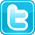 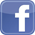 Marzo 